STAROSTWO POWIATOWE W NOWEJ SOLISTAROSTWO POWIATOWE W NOWEJ SOLISTAROSTWO POWIATOWE W NOWEJ SOLISTAROSTWO POWIATOWE W NOWEJ SOLI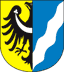 ul. Moniuszki 367 – 100 Nowa Sól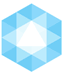 Telefon: 68 4586800Fax: 68 4586831http://www.powiat-nowosolski.pl http://bip.powiat-nowosolski.pl e-mail: poczta@powiat-nowosolski.plK A R T A   U S Ł U GK A R T A   U S Ł U GK A R T A   U S Ł U GK A R T A   U S Ł U GWYKREŚLENIE Z EWIDENCJI KLUBÓW SPORTOWYCH DZIAŁAJĄCYCH W FORMIE STOWARZYSZENIA, KTÓRYCH STATUTY NIE PRZEWIDUJĄ PROWADZENIA DZIAŁALNOŚCI GOSPODARCZEJWYKREŚLENIE Z EWIDENCJI KLUBÓW SPORTOWYCH DZIAŁAJĄCYCH W FORMIE STOWARZYSZENIA, KTÓRYCH STATUTY NIE PRZEWIDUJĄ PROWADZENIA DZIAŁALNOŚCI GOSPODARCZEJWYKREŚLENIE Z EWIDENCJI KLUBÓW SPORTOWYCH DZIAŁAJĄCYCH W FORMIE STOWARZYSZENIA, KTÓRYCH STATUTY NIE PRZEWIDUJĄ PROWADZENIA DZIAŁALNOŚCI GOSPODARCZEJWYKREŚLENIE Z EWIDENCJI KLUBÓW SPORTOWYCH DZIAŁAJĄCYCH W FORMIE STOWARZYSZENIA, KTÓRYCH STATUTY NIE PRZEWIDUJĄ PROWADZENIA DZIAŁALNOŚCI GOSPODARCZEJPODSTAWA PRAWNA:1. art. 4 ustawy z dnia 25 czerwca 2010 r. o sporcie (tekst jednolity Dz. U. z 2020 r., poz. 1133), 2. art. 37 ustawy z dnia 7 kwietnia 1989 r. Prawo o stowarzyszeniach (tekst jednolity Dz. U. z 2020 r. poz. 2261). 
3. art. 1 ustawy z dnia 16 listopada 2006 r. o opłacie skarbowej (tekst jednolity Dz. U. z 2020 r. poz. 1546 z późn. zm. ), 
4. § 9 rozporządzenia Ministra Sportu i Turystyki z 18 października 2011 r. w sprawie ewidencji klubów sportowych 
(Dz. U. z 2011 r.,  Nr 243, poz. 1449),PODSTAWA PRAWNA:1. art. 4 ustawy z dnia 25 czerwca 2010 r. o sporcie (tekst jednolity Dz. U. z 2020 r., poz. 1133), 2. art. 37 ustawy z dnia 7 kwietnia 1989 r. Prawo o stowarzyszeniach (tekst jednolity Dz. U. z 2020 r. poz. 2261). 
3. art. 1 ustawy z dnia 16 listopada 2006 r. o opłacie skarbowej (tekst jednolity Dz. U. z 2020 r. poz. 1546 z późn. zm. ), 
4. § 9 rozporządzenia Ministra Sportu i Turystyki z 18 października 2011 r. w sprawie ewidencji klubów sportowych 
(Dz. U. z 2011 r.,  Nr 243, poz. 1449),PODSTAWA PRAWNA:1. art. 4 ustawy z dnia 25 czerwca 2010 r. o sporcie (tekst jednolity Dz. U. z 2020 r., poz. 1133), 2. art. 37 ustawy z dnia 7 kwietnia 1989 r. Prawo o stowarzyszeniach (tekst jednolity Dz. U. z 2020 r. poz. 2261). 
3. art. 1 ustawy z dnia 16 listopada 2006 r. o opłacie skarbowej (tekst jednolity Dz. U. z 2020 r. poz. 1546 z późn. zm. ), 
4. § 9 rozporządzenia Ministra Sportu i Turystyki z 18 października 2011 r. w sprawie ewidencji klubów sportowych 
(Dz. U. z 2011 r.,  Nr 243, poz. 1449),PODSTAWA PRAWNA:1. art. 4 ustawy z dnia 25 czerwca 2010 r. o sporcie (tekst jednolity Dz. U. z 2020 r., poz. 1133), 2. art. 37 ustawy z dnia 7 kwietnia 1989 r. Prawo o stowarzyszeniach (tekst jednolity Dz. U. z 2020 r. poz. 2261). 
3. art. 1 ustawy z dnia 16 listopada 2006 r. o opłacie skarbowej (tekst jednolity Dz. U. z 2020 r. poz. 1546 z późn. zm. ), 
4. § 9 rozporządzenia Ministra Sportu i Turystyki z 18 października 2011 r. w sprawie ewidencji klubów sportowych 
(Dz. U. z 2011 r.,  Nr 243, poz. 1449),KOMÓRKA ODPOWIEDZIALNAKOMÓRKA ODPOWIEDZIALNAKOMÓRKA ODPOWIEDZIALNAKOMÓRKA ODPOWIEDZIALNAWydział OrganizacyjnyWydział OrganizacyjnyWydział OrganizacyjnyWydział OrganizacyjnyWYMAGANE DOKUMENTYWYMAGANE DOKUMENTYWYMAGANE DOKUMENTYWYMAGANE DOKUMENTY1.wniosek o wykreślenie z ewidencji klubów sportowych, działających w formie stowarzyszenia, których statuty nie przewidują prowadzenia działalności gospodarczej,2. protokół z Walnego Zebrania wraz z listą obecności,3. uchwały Walnego Zebrania  o rozwiązaniu, likwidacji klubu, wyznaczeniu likwidatora, przeznaczeniu majątku klubu,4. sprawozdanie likwidatora z przeprowadzonej likwidacji,5. uchwała o przyjęciu sprawozdania likwidatora.1.wniosek o wykreślenie z ewidencji klubów sportowych, działających w formie stowarzyszenia, których statuty nie przewidują prowadzenia działalności gospodarczej,2. protokół z Walnego Zebrania wraz z listą obecności,3. uchwały Walnego Zebrania  o rozwiązaniu, likwidacji klubu, wyznaczeniu likwidatora, przeznaczeniu majątku klubu,4. sprawozdanie likwidatora z przeprowadzonej likwidacji,5. uchwała o przyjęciu sprawozdania likwidatora.1.wniosek o wykreślenie z ewidencji klubów sportowych, działających w formie stowarzyszenia, których statuty nie przewidują prowadzenia działalności gospodarczej,2. protokół z Walnego Zebrania wraz z listą obecności,3. uchwały Walnego Zebrania  o rozwiązaniu, likwidacji klubu, wyznaczeniu likwidatora, przeznaczeniu majątku klubu,4. sprawozdanie likwidatora z przeprowadzonej likwidacji,5. uchwała o przyjęciu sprawozdania likwidatora.1.wniosek o wykreślenie z ewidencji klubów sportowych, działających w formie stowarzyszenia, których statuty nie przewidują prowadzenia działalności gospodarczej,2. protokół z Walnego Zebrania wraz z listą obecności,3. uchwały Walnego Zebrania  o rozwiązaniu, likwidacji klubu, wyznaczeniu likwidatora, przeznaczeniu majątku klubu,4. sprawozdanie likwidatora z przeprowadzonej likwidacji,5. uchwała o przyjęciu sprawozdania likwidatora.TRYB ZAŁATWIENIA SPRAWYTRYB ZAŁATWIENIA SPRAWYTRYB ZAŁATWIENIA SPRAWYTRYB ZAŁATWIENIA SPRAWYDecyzja o wykreśleniu z ewidencji.Decyzja o wykreśleniu z ewidencji.Decyzja o wykreśleniu z ewidencji.Decyzja o wykreśleniu z ewidencji.OPŁATYOPŁATYOPŁATYOPŁATYDo wniosku o wykreślenie z ewidencji klubów sportowych działających w formie stowarzyszenia należy załączyć dowód zapłaty należnej opłaty skarbowej w wysokości 10,- zł (z zamieszczeniem informacji na dowodzie wpłaty czego opłata dotyczy) zgodnie
 z ustawą z dnia 16 listopada 2006 r. o opłacie skarbowej (tekst jednolity Dz. U.  z 2020 r., poz. 1546 z późn. zm.). 
Opłatę skarbową można wpłacić w kasie Urzędu Miejskiego lub w Wydziale Komunikacji Starostwa Powiatowego przy 
ul. Moniuszki 3 (punkt bankowy) oraz  na  konto  Urzędu  Miasta  Nowa  Sól  Oddział PKO Bank Polski S.A. w Nowej Soli
 nr rachunku: 62 1020 5402 0000 0302 0365 3466Do wniosku o wykreślenie z ewidencji klubów sportowych działających w formie stowarzyszenia należy załączyć dowód zapłaty należnej opłaty skarbowej w wysokości 10,- zł (z zamieszczeniem informacji na dowodzie wpłaty czego opłata dotyczy) zgodnie
 z ustawą z dnia 16 listopada 2006 r. o opłacie skarbowej (tekst jednolity Dz. U.  z 2020 r., poz. 1546 z późn. zm.). 
Opłatę skarbową można wpłacić w kasie Urzędu Miejskiego lub w Wydziale Komunikacji Starostwa Powiatowego przy 
ul. Moniuszki 3 (punkt bankowy) oraz  na  konto  Urzędu  Miasta  Nowa  Sól  Oddział PKO Bank Polski S.A. w Nowej Soli
 nr rachunku: 62 1020 5402 0000 0302 0365 3466Do wniosku o wykreślenie z ewidencji klubów sportowych działających w formie stowarzyszenia należy załączyć dowód zapłaty należnej opłaty skarbowej w wysokości 10,- zł (z zamieszczeniem informacji na dowodzie wpłaty czego opłata dotyczy) zgodnie
 z ustawą z dnia 16 listopada 2006 r. o opłacie skarbowej (tekst jednolity Dz. U.  z 2020 r., poz. 1546 z późn. zm.). 
Opłatę skarbową można wpłacić w kasie Urzędu Miejskiego lub w Wydziale Komunikacji Starostwa Powiatowego przy 
ul. Moniuszki 3 (punkt bankowy) oraz  na  konto  Urzędu  Miasta  Nowa  Sól  Oddział PKO Bank Polski S.A. w Nowej Soli
 nr rachunku: 62 1020 5402 0000 0302 0365 3466Do wniosku o wykreślenie z ewidencji klubów sportowych działających w formie stowarzyszenia należy załączyć dowód zapłaty należnej opłaty skarbowej w wysokości 10,- zł (z zamieszczeniem informacji na dowodzie wpłaty czego opłata dotyczy) zgodnie
 z ustawą z dnia 16 listopada 2006 r. o opłacie skarbowej (tekst jednolity Dz. U.  z 2020 r., poz. 1546 z późn. zm.). 
Opłatę skarbową można wpłacić w kasie Urzędu Miejskiego lub w Wydziale Komunikacji Starostwa Powiatowego przy 
ul. Moniuszki 3 (punkt bankowy) oraz  na  konto  Urzędu  Miasta  Nowa  Sól  Oddział PKO Bank Polski S.A. w Nowej Soli
 nr rachunku: 62 1020 5402 0000 0302 0365 3466SPOSÓB DOSTARCZENIA DOKUMENTÓWSPOSÓB DOSTARCZENIA DOKUMENTÓWSPOSÓB DOSTARCZENIA DOKUMENTÓWSPOSÓB DOSTARCZENIA DOKUMENTÓWOsobiście do Biura Obsługi Interesantów Starostwa Powiatowego w Nowej Soli, ul. Moniuszki 3 lub pocztą na adres: Starostwo Powiatowe, ul. Moniuszki 3, 67-100 Nowa SólOsobiście do Biura Obsługi Interesantów Starostwa Powiatowego w Nowej Soli, ul. Moniuszki 3 lub pocztą na adres: Starostwo Powiatowe, ul. Moniuszki 3, 67-100 Nowa SólOsobiście do Biura Obsługi Interesantów Starostwa Powiatowego w Nowej Soli, ul. Moniuszki 3 lub pocztą na adres: Starostwo Powiatowe, ul. Moniuszki 3, 67-100 Nowa SólOsobiście do Biura Obsługi Interesantów Starostwa Powiatowego w Nowej Soli, ul. Moniuszki 3 lub pocztą na adres: Starostwo Powiatowe, ul. Moniuszki 3, 67-100 Nowa SólMIEJSCE ZŁOŻENIA DOKUMENTÓWMIEJSCE ZŁOŻENIA DOKUMENTÓWMIEJSCE ZŁOŻENIA DOKUMENTÓWMIEJSCE ZŁOŻENIA DOKUMENTÓWBiuro Obsługi Interesantów w Starostwie Powiatowym przy ul, Moniuszki 3 w Nowej Soli.Biuro Obsługi Interesantów w Starostwie Powiatowym przy ul, Moniuszki 3 w Nowej Soli.Biuro Obsługi Interesantów w Starostwie Powiatowym przy ul, Moniuszki 3 w Nowej Soli.Biuro Obsługi Interesantów w Starostwie Powiatowym przy ul, Moniuszki 3 w Nowej Soli.CZAS ZAŁATWIENIA SPRAWYCZAS ZAŁATWIENIA SPRAWYCZAS ZAŁATWIENIA SPRAWYCZAS ZAŁATWIENIA SPRAWYNiezwłocznie, nie później niż w ciągu  miesiąca od dnia złożenia wnioskuNiezwłocznie, nie później niż w ciągu  miesiąca od dnia złożenia wnioskuNiezwłocznie, nie później niż w ciągu  miesiąca od dnia złożenia wnioskuNiezwłocznie, nie później niż w ciągu  miesiąca od dnia złożenia wnioskuTRYB ODWOŁAWCZYTRYB ODWOŁAWCZYTRYB ODWOŁAWCZYTRYB ODWOŁAWCZYOd decyzji przysługuje odwołanie w ciągu 14 dni od daty doręczenia, do Samorządowego Kolegium Odwoławczego        
 w Zielonej Górze, Al. Niepodległości 7, za pośrednictwem Starosty NowosolskiegoOd decyzji przysługuje odwołanie w ciągu 14 dni od daty doręczenia, do Samorządowego Kolegium Odwoławczego        
 w Zielonej Górze, Al. Niepodległości 7, za pośrednictwem Starosty NowosolskiegoOd decyzji przysługuje odwołanie w ciągu 14 dni od daty doręczenia, do Samorządowego Kolegium Odwoławczego        
 w Zielonej Górze, Al. Niepodległości 7, za pośrednictwem Starosty NowosolskiegoOd decyzji przysługuje odwołanie w ciągu 14 dni od daty doręczenia, do Samorządowego Kolegium Odwoławczego        
 w Zielonej Górze, Al. Niepodległości 7, za pośrednictwem Starosty NowosolskiegoFORMULARZ DO POBRANIAFORMULARZ DO POBRANIAFORMULARZ DO POBRANIAFORMULARZ DO POBRANIAWniosek można pobrać w:- Biurze Obsługi Interesantów- w Wydziale Organizacyjnym- BIP na stronie: http://bip.powiat-nowosolski.plWniosek można pobrać w:- Biurze Obsługi Interesantów- w Wydziale Organizacyjnym- BIP na stronie: http://bip.powiat-nowosolski.plWniosek można pobrać w:- Biurze Obsługi Interesantów- w Wydziale Organizacyjnym- BIP na stronie: http://bip.powiat-nowosolski.plWniosek można pobrać w:- Biurze Obsługi Interesantów- w Wydziale Organizacyjnym- BIP na stronie: http://bip.powiat-nowosolski.pl